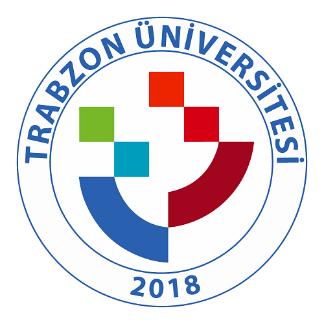 TRABZON ÜNİVERSİTESİ B.3.2.5. TRÜ Ders Bilgi Paketinde yer alan ders izlence örnekleri (http://bologna.trabzon.edu.tr/)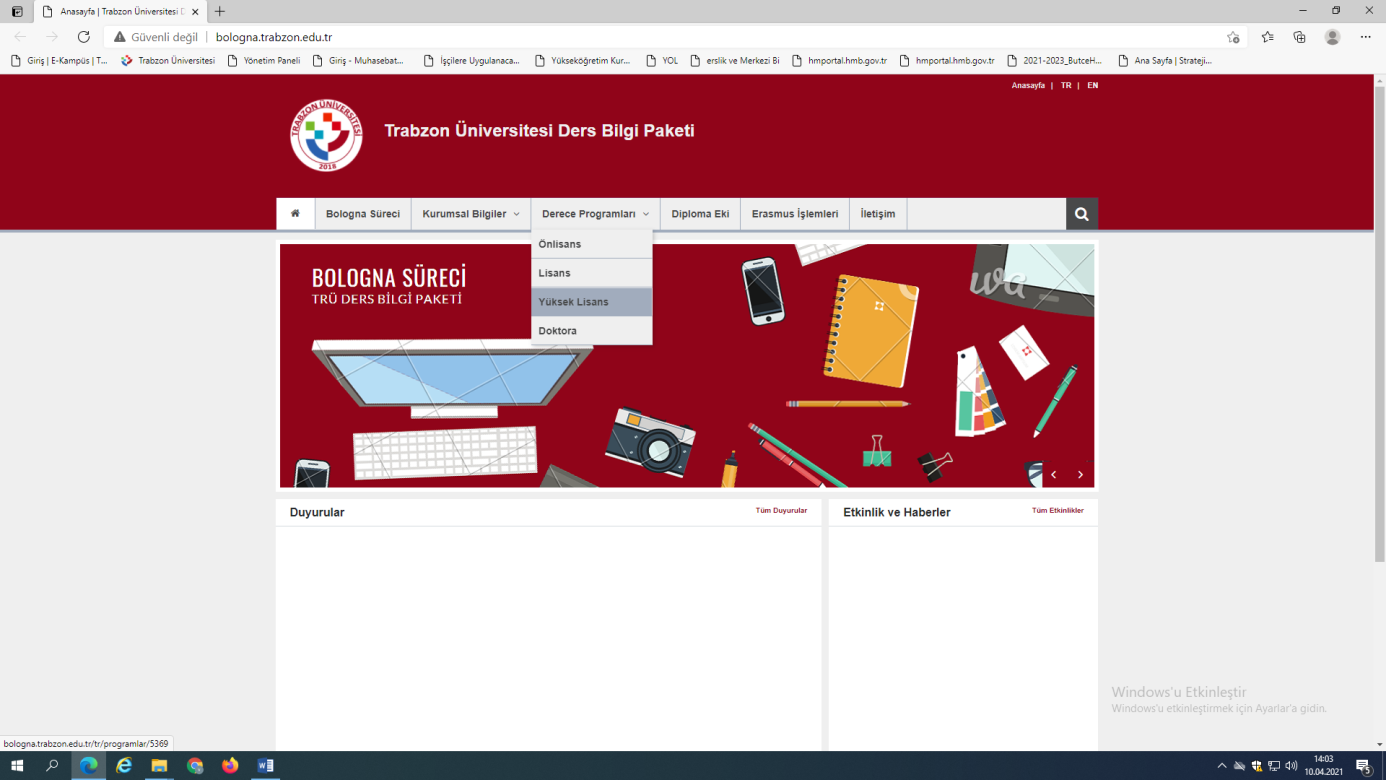 